CHUYÊN ĐỀ TỔ KHXH THÁNG 2 NĂM 2022Thực hiện kế hoạch năm học 2021 - 2022 của trường THCS Phú Lương, ngày 21/02/2022,  tổ Khoa học xã hội tổ chức thực hiện chuyên đề cấp trường, môn Mĩ thuật 7 “VẼ TĨNH VẬT CÓ HAI VẬT MẪU” do đồng chí Nguyễn Duy Bảo Khánh – GV bộ môn Mĩ thuật thực hiện. Chuyên đề là nơi sinh hoạt chuyên môn bổ ích, học tập kinh nghiệm, chia sẻ phương pháp dạy học với các đồng nghiệp. Tiết dạy đã phát huy được tính tích cực học  tập, chủ động sáng tạo cũng như khả năng quan sát mẫu vật của học sinh. Đến dự và rút kinh nghiệm với tiết chuyên đề có đồng chí Lê Thị Thu Hường – PHT nhà trường cùng các đồng chí giáo viên trong tổ Khoa học xã hội. Chuyên đề đã được thực hiện thành công và được các thầy cô trong BGH, tổ KHXH đánh giá cao.Dưới đây là một số hình ảnh của tiết chuyên đề: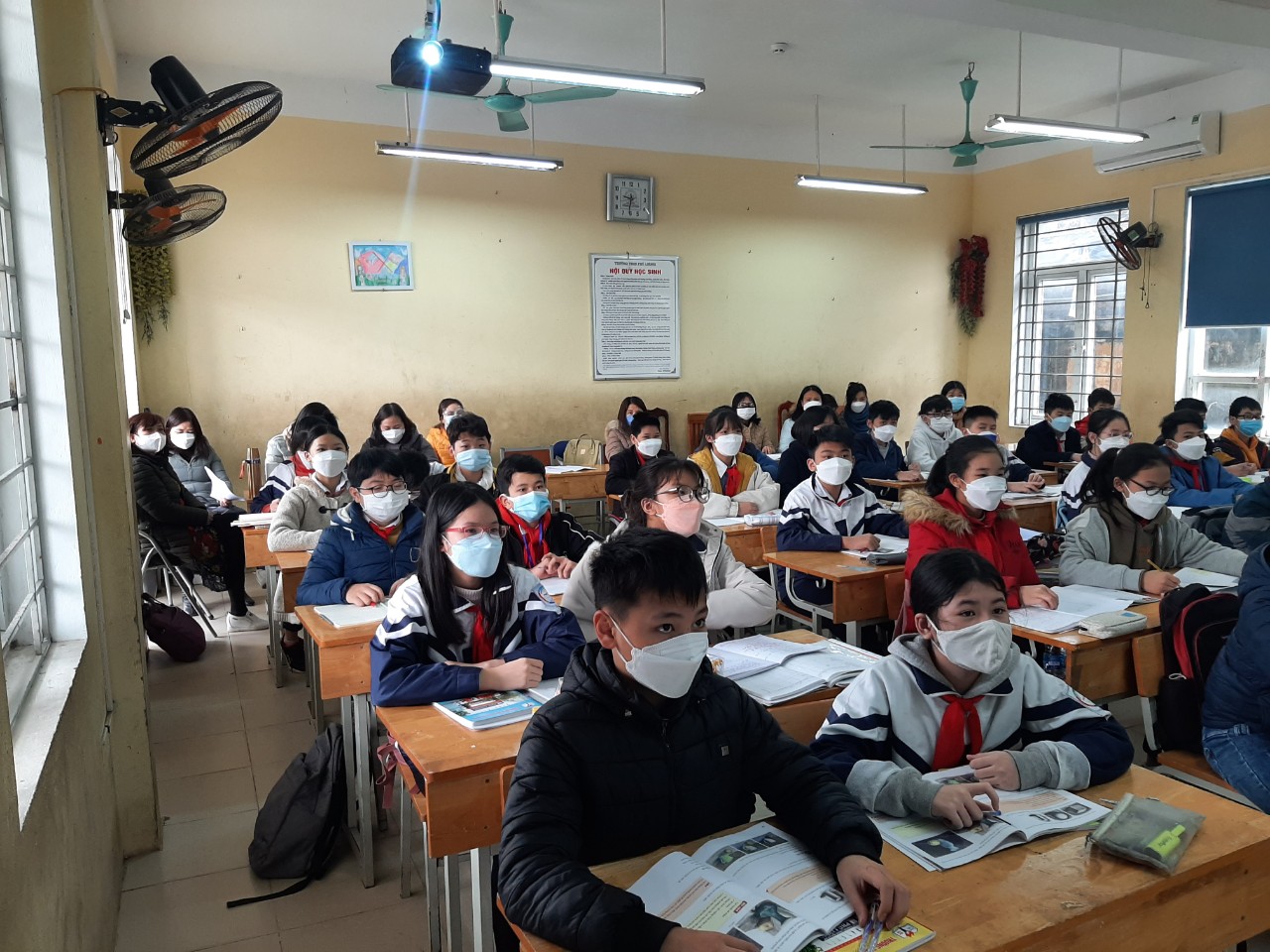 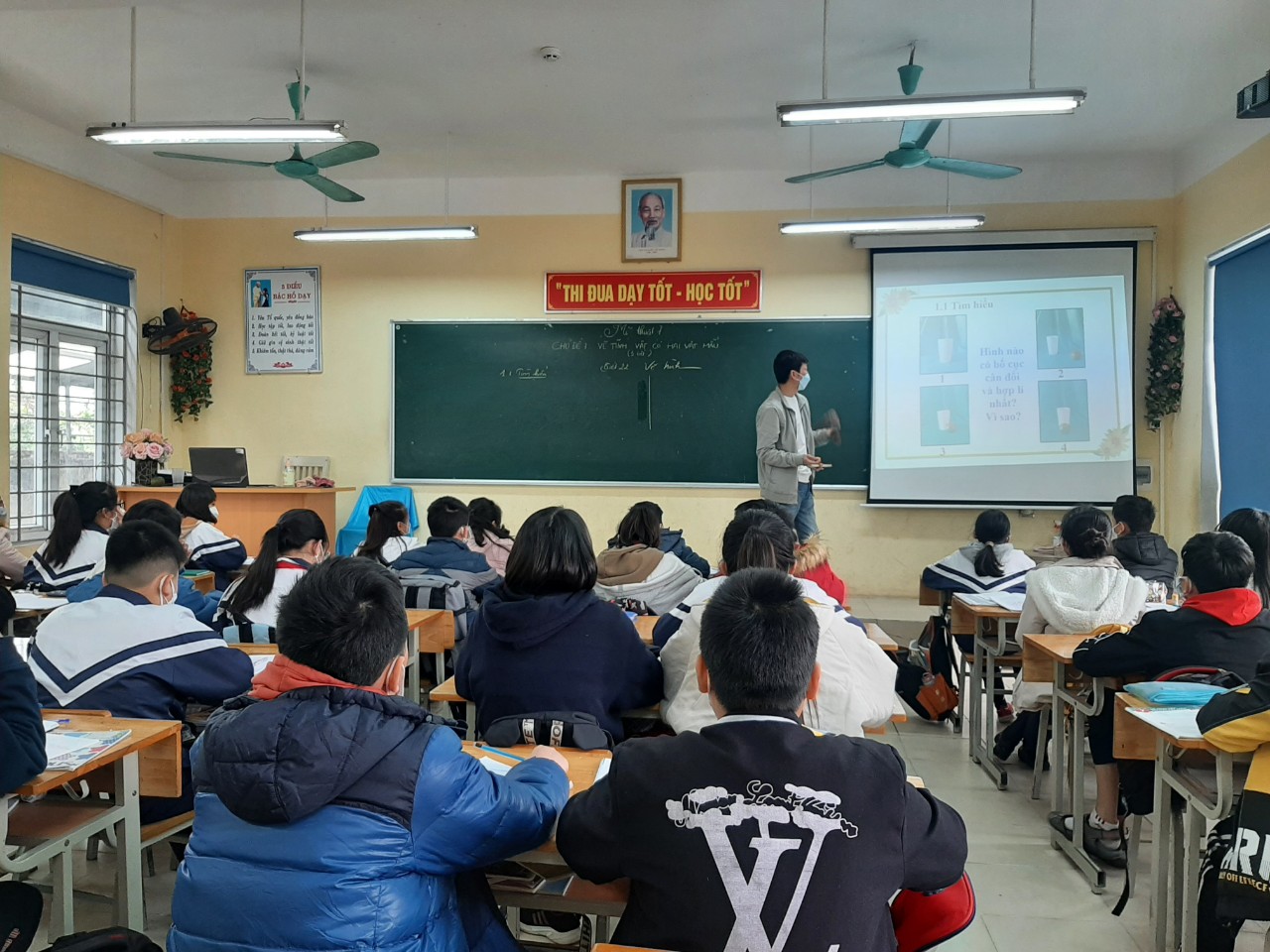 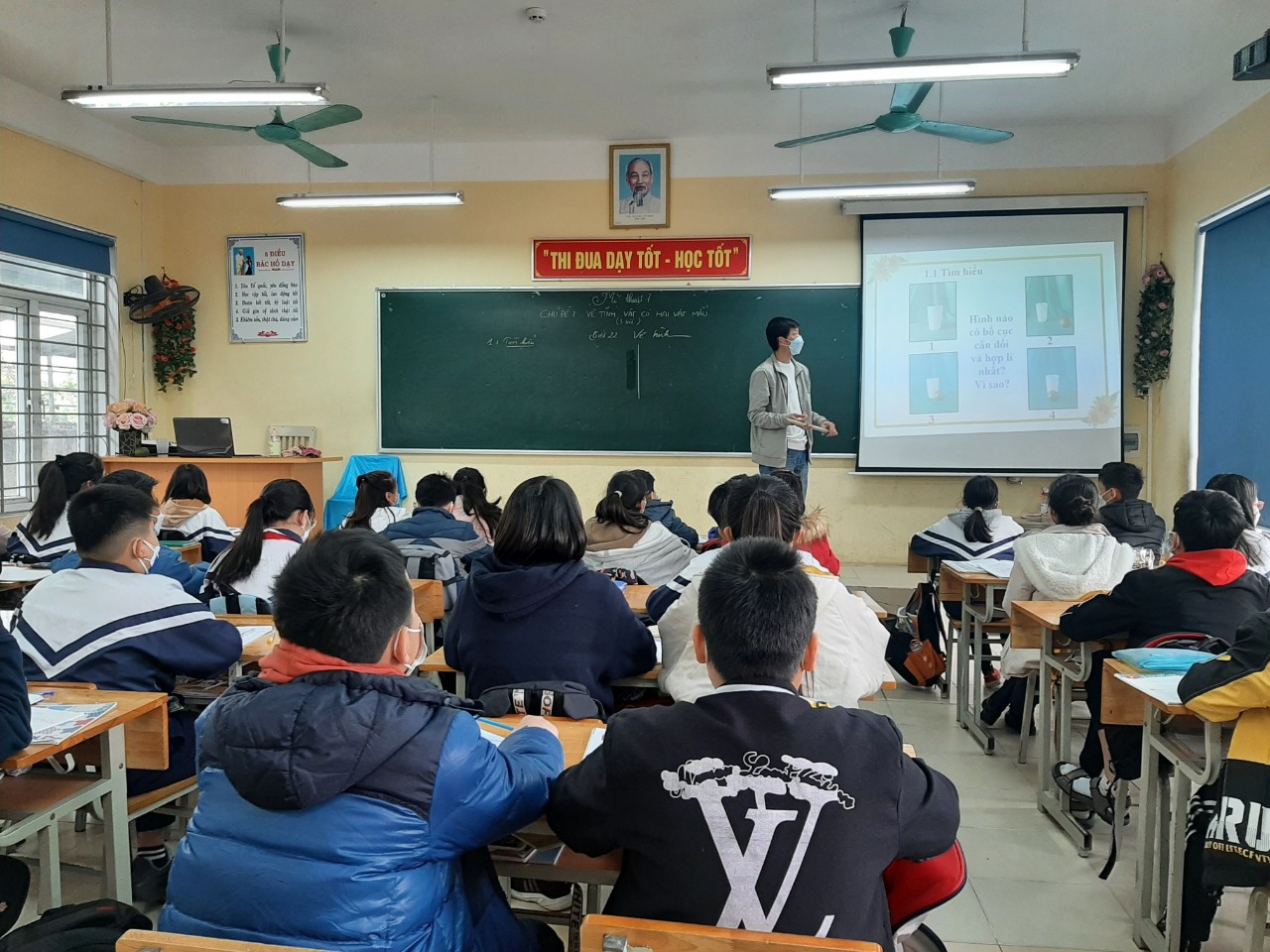 